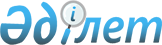 Аудандық мәслихаттың 2016 жылғы 23 желтоқсандағы № 60 "2017-2019 жылдарға арналған Алға аудандық бюджетін бекіту туралы" шешіміне өзгерістер енгізу туралы
					
			Мерзімі біткен
			
			
		
					Ақтөбе облысы Алға аудандық мәслихатының 2017 жылғы 11 желтоқсандағы № 131 шешімі. Ақтөбе облысының Әділет департаментінде 2017 жылғы 15 желтоқсанда № 5745 болып тіркелді. Мерзімі өткендіктен қолданыс тоқтатылды
      Қазақстан Республикасының 2008 жылғы 4 желтоқсандағы Бюджеттік кодексінің 9 бабының 2 тармағына және 106, 109 баптарына, Қазақстан Республикасының 2001 жылғы 23 қаңтардағы "Қазақстан Республикасындағы жергілікті мемлекеттік басқару және өзін-өзі басқару туралы" Заңының 6 бабына сәйкес, Алға аудандық мәслихаты ШЕШІМ ҚАБЫЛДАДЫ:
      1. Аудандық мәслихаттың 2016 жылғы 23 желтоқсандағы № 60 "2017-2019 жылдарға арналған Алға аудандық бюджетін бекіту туралы" (нормативтік құқықтық актілерді мемлекеттік тіркеу тізілімінде № 5229 тіркелген, Қазақстан Республикасы нормативтік құқықтық актілерінің электрондық түрдегі эталондық бақылау банкінде 2017 жылғы 2 ақпанында жарияланған) шешіміне келесідей өзгерістер енгізілсін:
      1 тармақта:
      1) тармақшасында:
      кірістер 
      "7 564 748,4" сандары "7 562 520,1" сандарымен ауыстырылсын;
      оның ішінде:
      салықтық емес түсімдер бойынша 
       "34 419,7" сандары "34 420,4" сандарымен ауыстырылсын;
      трансферттер түсімдері бойынша "6 693 616,7" сандары "6 691 387,7" сандарымен ауыстырылсын;
      2) тармақшасында:
      шығындар "7 631 545,4" сандары "7 629 317,1" сандарымен ауыстырылсын;
      7 тармақта:
      он екінші абзацтағы: 
      "134 338" сандары "132 109" сандарымен ауыстырылсын;
      2. Көрсетілген шешімнің 1, 5 қосымшалары осы шешімдегі 1, 2 қосымшаларға сәйкес жаңа редакцияда жазылсын.
      3. Осы шешім 2017 жылғы 1 қаңтардан бастап қолданысқа енгізіледі. 2017 жылға арналған Алға аудандық бюджеті 2017 жылға арналған аудандық бюджетке қала және ауылдық округ әкімі аппараттарының бюджеттік бағдарламаларының тізбесі
      кестенің жалғасы:


					© 2012. Қазақстан Республикасы Әділет министрлігінің «Қазақстан Республикасының Заңнама және құқықтық ақпарат институты» ШЖҚ РМК
				
      Аудандық мәслихат сессиясының төрайымы 

Г. Джармухамбетова

      Аудандық мәслихат хатшысы 

Б. Жұмабаев
Алға аудандық мәслихатының 2017 жылғы 11 желтоқсандағы № 131 шешіміне 1 қосымшаАлға аудандық мәслихатының 2016 жылғы 23 желтоқсандағы № 60 шешіміне 1 қосымша
Санаты
Санаты
Санаты
Санаты
Сомасы 
(мың теңге)
Сыныбы
Сыныбы
Сыныбы
Сомасы 
(мың теңге)
Ішкі сыныбы
Ішкі сыныбы
Сомасы 
(мың теңге)
Атауы
Сомасы 
(мың теңге)
1
2
3
4
5
I. Кірістер
7562520,1
1
Салықтық түсімдер 
824863
01
Табыс салығы
308643
2
Жеке табыс салығы
308643
03
Әлеуметтік салық
248723
1
Әлеуметтік салық
248723
04
Меншікке салынатын салықтар
217037
1
Мүлікке салынатын салықтар
153186
3
Жер салығы
3653
4
Көлік құралдарына салынатын салық
52798
5
Бірыңғай жер салығы
7400
05
Тауарларға, жұмыстарға және қызметтерге салынатын ішкі салықтар
43472
2
Акциздер 
1829
3
Табиғи және басқа ресурстарды пайдаланғаны үшін түсетін түсімдер
21579
4
Кәсіпкерлік және кәсіби қызметті жүргізгені үшін алынатын алымдар
20059
5
Ойын бизнесіне салық
5
08
Заңдық маңызы бар әрекеттерді жасағаны және (немесе) оған уәкілеттігі бар мемлекеттік органдар немесе лауазымды адамдар құжаттар бергені үшін алынатын міндетті төлемдер
6988
1
Мемлекеттік баж
6988
2
Салықтық емес түсімдер
34420,4
01
Мемлекеттік меншіктен түсетін кірістер
1601,4
5
Мемлекет меншігіндегі мүлікті жалға беруден түсетін кірістер
1464
7
Мемлекеттік бюджеттен берілген кредиттер бойынша сыйақылар
137,4
04
Мемлекеттік бюджеттен қаржыландырылатын, сондай-ақ Қазақстан Республикасы Ұлттық Банкінің бюджетінен (шығыстар сметасынан) ұсталатын және қаржыландырылатын мемлекеттік мекемелер салатын айыппұлдар, өсімпұлдар, санкциялар, өндіріп алулар
265
1
Мұнай секторы ұйымдарынан түсетін түсімдерді қоспағанда, мемлекеттік бюджеттен қаржыландырылатын, сондай-ақ Қазақстан Республикасы Ұлттық Банкінің бюджетінен (шығыстар сметасынан) ұсталатын және қаржыландырылатын мемлекеттік мекемелер салатын айыппұлдар, өсімпұлдар, санкциялар, өндіріп алулар
265
06
Басқа да салықтық емес түсімдер
32554
1
Басқа да салықтық емес түсімдер
32554
3
Негізгі капиталды сатудан түсетін түсімдер
11849
01
Мемлекеттік мекемелерге бекітілген мемлекеттік мүлікті сату
1396
1
Мемлекеттік мекемелерге бекітілген мемлекеттік мүлікті сату
1396
03
Жерді және материалдық емес активтерді сату
10453
1
Жерді сату
10453
4
Трансферттердің түсімдері
6691387,7
02
Мемлекеттік басқарудың жоғары тұрған органдарынан түсетін трансферттер
6691387,7
2
Облыстық бюджет трансферттері
6691387,7
Функционалдық топ
Функционалдық топ
Функционалдық топ
Функционалдық топ
Функционалдық топ
Сомасы 
(мың теңге)
Кіші функция
Кіші функция
Кіші функция
Кіші функция
Сомасы 
(мың теңге)
Бюджеттік бағдарламалардың әкімшісі
Бюджеттік бағдарламалардың әкімшісі
Бюджеттік бағдарламалардың әкімшісі
Сомасы 
(мың теңге)
Бағдарлама
Бағдарлама
Сомасы 
(мың теңге)
Атауы
Сомасы 
(мың теңге)
1
2
3
4
5
6
II.Шығындар
7629317,1
01
Жалпы сипаттағы мемлекеттік қызметтер 
374620,8
1
Мемлекеттік басқарудың жалпы функцияларын орындайтын өкілді, атқарушы және басқа органдар
291136,6
112
Аудан (облыстық маңызы бар қала) мәслихатының аппараты
16617
001
Аудан (облыстық маңызы бар қала) мәслихатының қызметін қамтамасыз ету жөніндегі қызметтер
16617
122
Аудан (облыстық маңызы бар қала) әкімінің аппараты
78892
001
Аудан (облыстық маңызы бар қала) әкімінің қызметін қамтамасыз ету жөніндегі қызметтер
77992
003
Мемлекеттік органның күрделі шығыстары
900
123
Қаладағы аудан, аудандық маңызы бар қала, кент, ауыл, ауылдық округ әкімінің аппараты 
195627,6
001
Қаладағы аудан, аудандық маңызы бар қаланың, кент, ауыл, ауылдық округ әкімінің қызметін қамтамасыз ету жөніндегі қызметтер
188671,6
022
Мемлекеттік органның күрделі шығыстары
6956
2
Қаржылық қызмет
15078
452
Ауданның (облыстық маңызы бар қаланың) қаржы бөлімі
15078
001
Ауданның (облыстық маңызы бар қаланың) бюджетін орындау және коммуналдық меншігін басқару саласындағы мемлекеттік саясатты іске асыру жөніндегі қызметтер
14838
010
Жекешелендіру, коммуналдық меншікті басқару, жекешелендіруден кейінгі қызмет және осыған байланысты дауларды реттеу
240
5
Жоспарлау және статистикалық қызмет
15417
453
Ауданның (облыстық маңызы бар қаланың) экономика және бюджеттік жоспарлау бөлімі
15417
001
 Экономикалық саясатты, мемлекеттік жоспарлау жүйесін қалыптастыру және дамыту саласындағы мемлекеттік саясатты іске асыру жөніндегі қызметтер
15197
004
Мемлекеттік органның күрделі шығыстары
220
9
Жалпы сипаттағы өзге де мемлекеттік қызметтер
52989,2
458
Ауданның (облыстық маңызы бар қаланың) тұрғын үй-коммуналдық шаруашылығы, жолаушылар көлігі және автомобиль жолдары бөлімі
11233
001
Жергілікті деңгейде тұрғын үй-коммуналдық шаруашылығы, жолаушылар көлігі және автомобиль жолдары саласындағы мемлекеттік саясатты іске асыру жөніндегі қызметтер
11233
466
Ауданның (облыстық маңызы бар қаланың) сәулет, қала құрылысы және құрылыс бөлімі
41756,2
040
Мемлекеттік органның объектілерін дамыту
41756,2
02
Қорғаныс 
11010,6
1
Әскери мұқтаждықтар
3591
122
Аудан (облыстық маңызы бар қала) әкімінің аппараты
3591
005
Жалпыға бірдей әскери міндетті атқару шеңберіндегі іс-шаралар 
3591
2
Төтенше жағдайлар жөніндегі жұмыстарды ұйымдастыру
7419,6
122
Аудан (облыстық маңызы бар қала) әкімінің аппараты
7419,6
006
Аудан (облыстық маңызы бар қала) ауқымындағы төтенше жағдайлардың алдын алу және оларды жою
7200
007
Аудандық (қалалық) ауқымдағы дала өрттерінің, сондай-ақ мемлекеттік өртке қарсы қызмет органдары құрылмаған елді мекендерде өрттердің алдын алу және оларды сөндіру жөніндегі іс-шаралар
219,6
04
Білім беру
3057262,1
1
Мектепке дейінгі тәрбие және оқыту
316932
464
Ауданның (облыстық маңызы бар қаланың) білім бөлімі
316932
040
Мектепке дейінгі білім беру ұйымдарында мемлекеттік білім беру тапсырысын іске асыруға
316932
2
Бастауыш, негізгі орта және жалпы орта білім беру
2634585,5
464
Ауданның (облыстық маңызы бар қаланың) білім бөлімі
2546497,5
003
Жалпы білім беру
2417403,1
006
Балаларға қосымша білім беру
129094,4
465
Ауданның (облыстық маңызы бар қаланың) дене шынықтыру және спорт бөлімі
72772
017
Балалар мен жасөспірімдерге спорт бойынша қосымша білім беру
72772
466
Ауданның (облыстық маңызы бар қаланың) сәулет, қала құрылысы және құрылыс бөлімі
15316
021
Бастауыш, негізгі орта және жалпы орта білім беру объектілерін салу және реконструкциялау
15316
9
Білім беру саласындағы өзге де қызметтер
105744,6
464
Ауданның (облыстық маңызы бар қаланың) білім бөлімі
105744,6
001
Жергілікті деңгейде білім беру саласындағы мемлекеттік саясатты іске асыру жөніндегі қызметтер
11238,9
005
Ауданның (облыстық маңызы бар қаланың) мемлекеттік білім беру мекемелер үшін оқулықтар мен оқу-әдістемелік кешендерді сатып алу және жеткізу
54820,1
007
Аудандық (қалалық) ауқымдағы мектеп олимпиадаларын, мектептен тыс іс-шараларды және конкурстарды өткізу
220
015
Жетім баланы (жетім балаларды) және ата-аналарының қамқорынсыз қалған баланы (балаларды) күтіп-ұстауға қамқоршыларға (қорғаншыларға) ай сайынғы ақшалай қаражат төлемі
7942,4
022
Жетім баланы (жетім балаларды) және ата-анасының қамқорлығынсыз қалған баланы (балаларды) асырап алғаны үшін Қазақстан азаматтарына біржолғы ақша қаражатын төлеуге арналған төлемдер
170,2
067
Ведомстволық бағыныстағы мемлекеттік мекемелерінің және ұйымдарының күрделі шығыстары
31353
06
Әлеуметтік көмек және әлеуметтік қамсыздандыру 
356521,4
1
Әлеуметтік қамсыздандыру
56611,2
451
Ауданның (облыстық маңызы бар қаланың) жұмыспен қамту және әлеуметтік бағдарламалар бөлімі 
51084,8
005
Мемлекеттік атаулы әлеуметтік көмек 
1267,7
016
18 жасқа дейінгі балаларға мемлекеттік жәрдемақылар
48141,1
025
"Өрлеу" жобасы бойынша келісілген қаржылай көмекті енгізу
1676
464
Ауданның (облыстық маңызы бар қаланың) білім бөлімі
5526,4
030
Патронат тәрбиешілерге берілген баланы (балаларды) асырап бағу
5526,4
2
Әлеуметтік көмек 
278850,2
451
Ауданның (облыстық маңызы бар қаланың) жұмыспен қамту және әлеуметтік бағдарламалар бөлімі 
278850,2
002
Жұмыспен қамту бағдарламасы 
123283,7
004
Ауылдық жерлерде тұратын денсаулық сақтау, білім беру, әлеуметтік қамтамасыз ету, мәдениет, спорт және ветеринар мамандарына отын сатып алуға Қазақстан Республикасының заңнамасына сәйкес әлеуметтік көмек көрсету
6602,8
006
Тұрғын үйге көмек көрсету 
17190
007
Жергілікті өкілетті органдардың шешімдері бойынша мұқтаж азаматтардың жекелеген топтарына әлеуметтік көмек
71713
014
Мұқтаж азаматтарға үйде әлеуметтік көмек көрсету 
18104
017
Мүгедектерді оңалту жеке бағдарламасына сәйкес, мұқтаж мүгедектерді міндетті гигиеналық құралдармен және ымдау тілі мамандарының қызмет көрсетуін, жеке көмекшілермен қамтамасыз ету 
27042
023
Жұмыспен қамту орталықтарының қызметін қамтамасыз ету
14914,7
9
Әлеуметтік көмек және әлеуметтік қамтамасыз ету салаларындағы өзге де қызметтер
21060
451
Ауданның (облыстық маңызы бар қаланың) жұмыспен қамту және әлеуметтік бағдарламалар бөлімі 
21060
001
Жергілікті деңгейде халық үшін әлеуметтік бағдарламаларды жұмыспен қамтуды қамтамасыз етуді іске асыру саласындағы мемлекеттік саясатты іске асыру жөніндегі қызметтер
19031
011
Жәрдемақыларды және басқа да әлеуметтік төлемдерді есептеу, төлеу мен жеткізу бойынша қызметтерге ақы төлеу
2029
07
Тұрғын үй-коммуналдық шаруашылық 
2548276,6
1
Тұрғын үй шаруашылығы 
1922375
455
Ауданның (облыстық маңызы бар қаланың) мәдениет және тілдерді дамыту бөлімі
56166
024
Нәтижелі жұмыспен қамтуды және жаппай кәсіпкерлікті дамыту бағдарламасы шеңберінде қалалардың және ауылдық елді мекендердің объектілерін жөндеу
56166
458
Ауданның (облыстық маңызы бар қаланың) тұрғын үй-коммуналдық шаруашылығы, жолаушылар көлігі және автомобиль жолдары бөлімі
0
003
Мемлекеттік тұрғын үй қорының сақталуын ұйымдастыру
0
463
Ауданның (облыстық маңызы бар қаланың) жер қатынастары бөлімі
36967
016
Мемлекет мұқтажы үшін жер учаскелерін алу
36967
464
Ауданның (облыстық маңызы бар қаланың) білім бөлімі
95317
026
Нәтижелі жұмыспен қамтуды және жаппай кәсіпкерлікті дамыту бағдарламасы шеңберінде қалалардың және ауылдық елді мекендердің объектілерін жөндеу
95317
466
Ауданның (облыстық маңызы бар қаланың) сәулет, қала құрылысы және құрылыс бөлімі
1733925
003
Коммуналдық тұрғын үй қорының тұрғын үйін жобалау және (немесе) салу, реконструкциялау 
661026
004
Инженерлік-коммуникациялық инфрақұрылымды жобалау, дамыту және (немесе) жайластыру
1072899
2
Коммуналдық шаруашылық
427698,5
458
Ауданның (облыстық маңызы бар қаланың) тұрғын үй-коммуналдық шаруашылығы, жолаушылар көлігі және автомобиль жолдары бөлімі
98381,2
012
Сумен жабдықтау және су бұру жүйесінің жұмыс істеуі
25000
027
Ауданның (облыстық маңызы бар қаланың) коммуналдық меншігіндегі газ жүйелерін қолдануды ұйымдастыру
4290,9
058
Елді мекендердегі сумен жабдықтау және су бұру жүйелерін дамыту
69090,3
466
Ауданның (облыстық маңызы бар қаланың) сәулет, қала құрылысы және құрылыс бөлімі
329317,3
006
Сумен жабдықтау және су бұру жүйесін дамыту
329317,3
3
Елді мекендерді абаттандыру 
198203,1
123
Қаладағы аудан, аудандық маңызы бар қала, кент, ауыл, ауылдық округ әкімінің аппараты
198203,1
008
Елді мекендердегі көшелерді жарықтандыру
6801,4
011
Елді мекендерді абаттандыру мен көгалдандыру
191401,7
08
Мәдениет, спорт, туризм және ақпараттық кеңістік
266011,5
1
Мәдениет саласындағы қызмет
95840,5
455
Ауданның (облыстық маңызы бар қаланың) мәдениет және тілдерді дамыту бөлімі 
95840,5
003
Мәдени-демалыс жұмысын қолдау 
95840,5
2
Спорт
9956
465
Ауданның (облыстық маңызы бар қаланың) дене шынықтыру және спорт бөлімі
9956
001
Жергілікті деңгейде дене шынықтыру және спорт саласындағы мемлекеттік саясатты іске асыру жөніндегі қызметтер
5456
006
Аудандық (облыстық маңызы бар қалалық) деңгейде спорттық жарыстар өткізу
3500
007
Әртүрлі спорт түрлері бойынша аудан (облыстық маңызы бар қала) құрама командаларының мүшелерін дайындау және олардың облыстық спорт жарыстарына қатысуы
1000
3
Ақпараттық кеңістік
55070
455
Ауданның (облыстық маңызы бар қаланың) мәдениет және тілдерді дамыту бөлімі 
45070
006
Аудандық (қалалық) кітапханалардың жұмыс істеуі
44320
007
Мемлекеттiк тiлдi және Қазақстан халқының басқа да тiлдерін дамыту
750
456
Ауданның (облыстық маңызы бар қаланың) ішкі саясат бөлімі 
10000
002
Мемлекеттік ақпараттық саясат жүргізу жөніндегі қызметтер
10000
9
Мәдениет, спорт, туризм және ақпараттық кеңiстiктi ұйымдастыру жөнiндегi өзге де қызметтер
105145
455
Ауданның (облыстық маңызы бар қаланың) мәдениет және тілдерді дамыту бөлімі 
85395
001
Жергілікті деңгейде тілдерді және мәдениетті дамыту саласындағы мемлекеттік саясатты іске асыру жөніндегі қызметтер
9715
032
Ведомстволық бағыныстағы мемлекеттік мекемелерінің және ұйымдарының күрделі шығыстары
75680
456
Ауданның (облыстық маңызы бар қаланың) ішкі саясат бөлімі 
19750
001
Жергілікті деңгейде ақпарат, мемлекеттілікті нығайту және азаматтардың әлеуметтік сенімділігін қалыптастыру саласында мемлекеттік саясатты іске асыру жөніндегі қызметтер
10462
003
Жастар саясаты саласында іс-шараларды іске асыру
9288
09
Отын-энергетика кешені және жер қойнауын пайдалану
159063
9
Отын-энергетика кешені және жер қойнауын пайдалану саласындағы өзге де қызметтер
159063
466
Ауданның (облыстық маңызы бар қаланың) сәулет, қала құрылысы және құрылыс бөлімі
159063
036
Газ тасымалдау жүйесін дамыту
159063
10
Ауыл, су, орман, балық шаруашылығы, ерекше қорғалатын табиғи аумақтар, қоршаған ортаны және жануарлар дүниесін қорғау, жер қатынастары
108914,2
1
Ауыл шаруашылығы
77303,3
462
Ауданның (облыстық маңызы бар қаланың) ауыл шаруашылығы бөлімі
15023
001
Жергілікті деңгейде ауыл шаруашылығы саласындағы мемлекеттік саясатты іске асыру жөніндегі қызметтер
14663
006
Мемлекеттік органның күрделі шығыстары
360
466
Ауданның (облыстық маңызы бар қаланың) сәулет, қала құрылысы және құрылыс бөлімі
1706,5
010
Ауыл шаруашылығы объектілерін дамыту
1706,5
473
Ауданның (облыстық маңызы бар қаланың) ветеринария бөлімі 
60573,8
001
Жергілікті деңгейде ветеринария саласындағы мемлекеттік саясатты іске асыру жөніндегі қызметтер
8558
008
Алып қойылатын және жойылатын ауру жануарлардың, жануарлардан алынатын өнімдер мен шикізаттың құнын иелеріне өтеу
5206,8
010
Ауыл шаруашылығы жануарларын сәйкестендіру жөніндегі іс-шараларды өткізу
3572
011
Эпизоотияға қарсы іс-шаралар жүргізу
43237
6
Жер қатынастары
14576,9
463
Ауданның (облыстық маңызы бар қаланың) жер қатынастары бөлімі
14576,9
001
Аудан (облыстық маңызы бар қала) аумағында жер қатынастарын реттеу саласындағы мемлекеттік саясатты іске асыру жөніндегі қызметтер
12019
006
Аудандардың, облыстық маңызы бар, аудандық маңызы бар қалалардың, кенттердiң, ауылдардың, ауылдық округтердiң шекарасын белгiлеу кезiнде жүргiзiлетiн жерге орналастыру
2557,9
9
Ауыл, су, орман, балық шаруашылығы, қоршаған ортаны қорғау және жер қатынастары саласындағы өзге де қызметтер
17034
453
Ауданның (облыстық маңызы бар қаланың) экономика және бюджеттік жоспарлау бөлімі
17034
099
Мамандардың әлеуметтік көмек көрсетуі жөніндегі шараларды іске асыру
17034
11
Өнеркәсіп, сәулет, қала құрылысы және құрылыс қызметі
20093
2
Сәулет, қала құрылысы және құрылыс қызметі
20093
466
Ауданның (облыстық маңызы бар қаланың) сәулет, қала құрылысы және құрылыс бөлімі
20093
001
Құрылыс, облыс қалаларының, аудандарының және елді мекендерінің сәулеттік бейнесін жақсарту саласындағы мемлекеттік саясатты іске асыру және ауданның (облыстық маңызы бар қаланың) аумағын оңтайлы және тиімді қала құрылыстық игеруді қамтамасыз ету жөніндегі қызметтер 
12541
013
Аудан аумағында қала құрылысын дамытудың кешенді схемаларын, аудандық (облыстық) маңызы бар қалалардың, кенттердің және өзге де ауылдық елді мекендердің бас жоспарларын әзірлеу
7552
12
Көлік және коммуникация
590562,2
1
Автомобиль көлігі
590562,2
123
Қаладағы аудан, аудандық маңызы бар қала, кент, ауыл, ауылдық округ әкімінің аппараты 
66082,6
013
Аудандық маңызы бар қалаларда, кенттерде, ауылдарда, ауылдық округтерде автомобиль жолдарының жұмыс істеуін қамтамасыз ету
16082,6
045
Елді-мекендер көшелеріндегі автомобиль жолдарын күрделі және орташа жөндеу
50000
458
Ауданның (облыстық маңызы бар қаланың) тұрғын үй-коммуналдық шаруашылығы, жолаушылар көлігі және автомобиль жолдары бөлімі
524479,6
023
Автомобиль жолдарының жұмыс істеуін қамтамасыз ету
50
045
Аудандық маңызы бар автомобиль жолдарын және елді-мекендердің көшелерін күрделі және орташа жөндеу
524429,6
13
Өзгелер
23878,2
3
Кәсіпкерлік қызметті қолдау және бәсекелестікті қорғау
7022
469
Ауданның (облыстық маңызы бар қаланың) кәсіпкерлік бөлімі
7022
001
Жергілікті деңгейде кәсіпкерлік дамыту саласындағы мемлекеттік саясатты іске асыру жөніндегі қызметтер
6372
003
Кәсіпкерлік қызметті қолдау 
650
9
Өзгелер
16856,2
123
Қаладағы аудан, аудандық маңызы бар қала, кент, ауыл, ауылдық округ әкімінің аппараты 
12949
040
Өңірлерді дамытудың 2020 жылға дейінгі бағдарламасы шеңберінде өңірлерді экономикалық дамытуға жәрдемдесу бойынша шараларды іске асыру
12949
452
Ауданның (облыстық маңызы бар қаланың) қаржы бөлімі
33,4
012
Ауданның (облыстық маңызы бар қаланың) жергілікті атқарушы органының резерві
33,4
453
Ауданның (облыстық маңызы бар қаланың) экономика және бюджеттік жоспарлау бөлімі
1103
003
Бюджеттік инвестициялық жобалардың техникалық-экономикалық негіздемелерін және мемлекеттік-жекешелік әріптестік жобалардың, оның ішінде концессиялық жобалардың конкурстық құжаттамаларын әзірлеу немесе түзету, сондай-ақ қажетті сараптамаларын жүргізу, мемлекеттік-жекешелік әріптестік жобаларды, оның ішінде концессиялық жобаларды консультациялық сүйемелдеу 
1103
464
Ауданның (облыстық маңызы бар қаланың) білім бөлімі
2770,8
041
Өңірлерді дамытудың 2020 жылға дейінгі бағдарламасы шеңберінде өңірлерді экономикалық дамытуға жәрдемдесу бойынша шараларды іске асыру
2770,8
14
Борышқа қызмет көрсету
132,4
1
Борышқа қызмет көрсету
132,4
452
Ауданның (облыстық маңызы бар қаланың) қаржы бөлімі
132,4
013
Жергілікті атқарушы органдардың облыстық бюджеттен қарыздар бойынша сыйақылар мен өзге де төлемдерді төлеу бойынша борышына қызмет көрсету
132,4
15
Трансферттер
112971,1
1
Трансферттер
112971,1
452
Ауданның (облыстық маңызы бар қаланың) қаржы бөлімі
112971,1
006
Нысаналы пайдаланылмаған (толық пайдаланылмаған) трансферттерді қайтару
10523,7
024
Мемлекеттік органдардың функцияларын мемлекеттік басқарудың төмен тұрған деңгейлерінен жоғарғы деңгейлерге беруге байланысты жоғары тұрған бюджеттерге берілетін ағымдағы нысаналы трансферттер
22060
051
Жергілікті өзін-өзі басқару органдарына берілетін трансферттер
76364
054
Қазақстан Республикасының Ұлттық қорынан берілетін нысаналы трансферт есебінен республикалық бюджеттен бөлінген пайдаланылмаған (түгел пайдаланылмаған) нысаналы трансферттердің сомасын қайтару
4023,4
III. Таза бюджеттік кредиттеу
-12380,2
Бюджеттік кредиттер
63661,3
10
Ауыл, су, орман, балық шаруашылығы, ерекше қорғалатын табиғи аумақтар, қоршаған ортаны және жануарлар дүниесін қорғау, жер қатынастары
63661,3
9
Ауыл, су, орман, балық шаруашылығы, қоршаған ортаны қорғау және жер қатынастары саласындағы өзге де қызметтер
63661,3
453
Ауданның (облыстық маңызы бар қаланың) экономика және бюджеттік жоспарлау бөлімі
63661,3
006
Мамандарды әлеуметтік қолдау шараларын іске асыру үшін бюджеттік кредиттер
63661,3
Бюджеттік кредиттерді өтеу
76041,5
5
Бюджеттік кредиттерді өтеу
76041,5
01
Бюджеттік кредиттерді өтеу
76041,5
1
Мемлекеттік бюджеттен берілген бюджеттік кредиттерді өтеу
76041,5
IV. Қаржы активтерімен жасалатын операция бойынша сальдо
0
Қаржы активтерін сатып алу
0
V. Бюджет тапшылығы (профицит)
-54416,8
VI. Бюджет тапшылығын қаржыландыру (профицитін пайдалану)
54416,8
7
Қарыздар түсімі
57299,3
01
Мемлекеттік ішкі қарыздар
57299,3
2
Қарыз алу келісім шарттары
57299,3
16
Қарыздарды өтеу
76041,5
1
Қарыздарды өтеу
76041,5
452
Ауданның (облыстық маңызы бар қаланың) қаржы бөлімі
76041,5
008
Жергілікті атқарушы органның жоғары тұрған бюджет алдындағы борышын өтеу
76041,5
8
Бюджет қаражаттарының пайдаланылатын қалдықтары
73159
01
Бюджет қаражаты қалдықтары
73159
1
Бюджет қаражатының бос қалдықтары
73159Алға аудандық мәслихатының 2017 жылғы 11 желтоқсандағы № 131 шешіміне 2 қосымшаАлға аудандық мәслихатының 2016 жылғы 23 желтоқсандағы № 60 шешіміне 5 қосымша
Қала және ауылдық округтердің атауы
Қаладағы аудан, аудандық маңызы бар қаланың, кент, ауыл, ауылдық округ әкімінің қызметін қамтамасыз ету жөніндегі қызметтер 
123001
Елді мекендердегі көшелерді жарықтандыру 123008
Елді мекендерді абаттандыру мен көгалдандыру 123011
Аудандық маңызы бар қалаларда, кенттерде, ауылдарда, ауылдық округтерде автомобиль жолдарының жұмыс істеуін қамтамасыз ету 123013
Алға
29 279,2
191 251,7
Бестамақ
15 455
Бесқоспа
15 291
134
0
1 800
Ақай
11 420
790
0
1 900
Қарағаш
14 066,5
200
0
1 400
Қарахобда
14 626,9
750
0
782,2
Қарабұлақ
10 527
0
2 321,5
Маржанбұлақ
15 103
4 077,4
0
1 083,9
Сарыхобда
11 071
850
0
400
Тамды
13 570
0
1 500
Тоқмансай
12 721
0
1 695
Үшқұдық
12 317
150
1 600
Қарақұдық
13 224
0
1 600
Барлығы
188 671,6
6 801,4
191 401,7
16 082,6
Қала және ауылдық округтердің атауы
Елді-мекендер көшелеріндегі автомобиль жолдарын күрделі және орташа жөндеу 123045
Мемлекеттік органның күрделі шығыстары 123022
"Өңірлерді дамыту" Бағдарламасы шеңберінде өңірлерді экономикалық дамытуға жәрдемдесу бойынша шараларды іске асыру 123040
Алға
50 000
600
Бестамақ
2 011
1 635
Бесқоспа
1 029
Ақай
1 016
Қарағаш
1 860
1 322
Қарахобда
300
100
Қарабұлақ
360
0
Маржанбұлақ
795
1 109
Сарыхобда
480
915
Тамды
250
2 377
Тоқмансай
1 411
Үшқұдық
300
440
Қарақұдық
1 595
Барлығы
50 000
6 956
12 949